FOR IMMEDIATE RELEASE: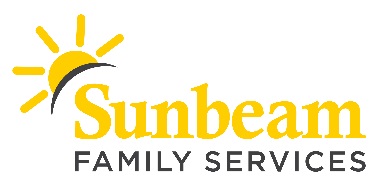 March 27, 2020CONTACT: Anne PetersMarketing and Communications Managerapeters@sunbeamfamilyservices.org405.609.1947 (o) | 580.231.1044 (c)Angie DossChief External Relations Officeradoss@sunbeamfamilyservices.org405.609.2311 (o) | 619.347.4057 (c)Download photos from the distribution.Sunbeam Provides Essential Resources to Infants, Toddlers and Their FamiliesEducare Oklahoma City Students and Families Receive Diapers, Food and More(OKLAHOMA CITY) – This week, Sunbeam Family Services distributed 135 Home Packs to families whose young child or children attend Educare Oklahoma City. Care packages included food staples, diapers, wipes, learning activities, and other resources.“As COVID-19 has unfolded, Sunbeam staff have continuously prioritized the needs of our children and families across the metro,” said Paula Gates, chief program officer for early childhood services at Subeam. “Early Head Start and Head Start services have continued through innovative service delivery models such as this. We couldn’t be prouder of our team!”Educare OKC serves more than 170 young children from birth to pre-k, as well as their families, each school year. Sunbeam will continue to provide Home Backs to Educare OKC families each week while the early education center is closed. The nonprofit’s early education centers prepare young children from prenatal to five to enter kindergarten with the skills necessary to be ready for school – and beyond. Education centers provide children from under-resourced neighborhoods with high-quality Early Head Start education through Home Visitation services and full-day, full-year center-based services at more than 20 locations across Oklahoma City.Sunbeam is currently hiring early education teachers and staff. For more information call (405) 528-7721 or visit sunbeamfamilyservices.org.###About Sunbeam Family ServicesSunbeam helps children, families and seniors learn, grow, and thrive. Founded in 1907, Sunbeam Family Services is one of Oklahoma’s longest serving nonprofits, providing help, hope and the opportunity to succeed to people of all ages and all stages of life in central Oklahoma through Early Childhood, Counseling, Foster Care and Senior Services. To learn more, call (405) 528-7721, visit sunbeamfamilyservices.org, or follow them on Facebook, Twitter and Instagram.